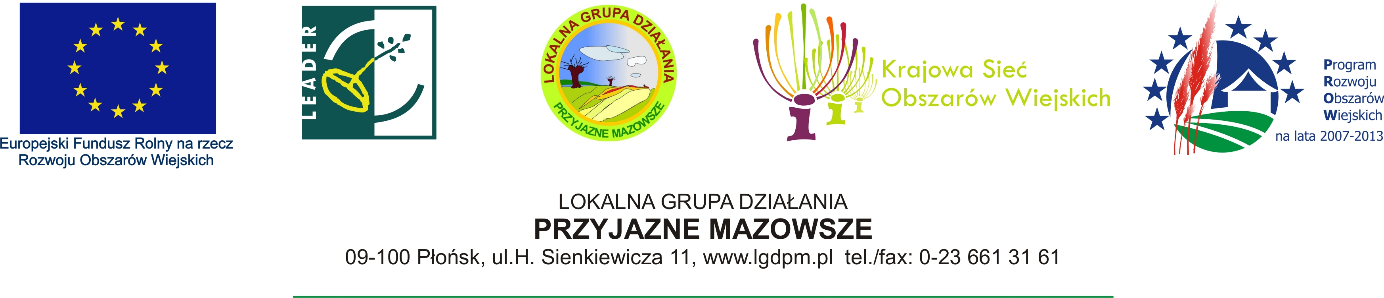 Lokalna Grupa Działania - Przyjazne Mazowsze zaprasza na spotkanie informacyjne pt. „Masz pomysł na działania lokalne ?”Termin:  04.08.2014 r. (od godz. 15.00 do 17.00)Miejsce: Centrum Konferencyjno - Edukacyjne MODR Oddział Poświętne w Płońsku    W programie:Możliwości pozyskania środków przez grupy nieformalne i młode organizacje pozarządowe w ramach „FIO – Mazowsze Lokalnie” Zawansowanie Wdrażania Lokalnej Strategii Rozwoju przez Lokalną Grupę Działania - Przyjazne Mazowsze